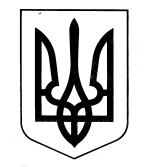 БРОВАРСЬКА РАЙОННА РАДА КИЇВСЬКОЇ ОБЛАСТІКОМУНАЛЬНИЙ ЗАКЛАД«Центр муніципального управліннята розвитку місцевого самоврядування» Броварської районної ради Київської області07400, Київська область, м.Бровари, вул. Незалежності, 39e-mail: cmur2015@ukr.net                                      ______________________________________________________________________________________________________                      «10» січня 2019р. №2    Голові Броварської районної ради                                                               Гришку С.М.Сільським головам, депутатам районної ради           Просимо прийняти участь у сертифікованих навчаннях 22 січня 2019 року о 10.00 на базі КЗ «Центр муніципального управління та розвитку місцевого самоврядування», центр перепідготовки та підвищення кваліфікації працівників органів державної влади, органів місцевого самоврядування, державних підприємств, установ і організацій при Київській облдержадміністрації.             Буде проведено сертифіковане навчання на тему: Методичні рекомендації щодо складення, подання та оприлюднення Е-ДЕКЛАРАЦІЇ.             Місце проведення семінару, Київська область, м.Бровари,                                вул. Незалежності, 39, аудиторія 411.            Просимо подати заявку про кількість учасників з зазначенням прізвище ім’я по батькові та займаної посади до 18.01.2019.ДиректорКЗ «ЦМУРМС»                                                                                        О.І. Максак